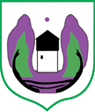 Ul. Maršala Tita broj 184310 Rožajemail: skupstinaopstinerozaje@t-com.meweb: https://www.rozaje.me/   Broj: 8                                                                                                                     Rožaje, 31.08.2023.godineNa  osnovu člana 22 i 23 Odluke o obrazovanju radnih tijela Skupštine  (,,Sl. list CG -opštinski propisi” br. 7/19), S a z i v a mVIII (osmu) sjednicu Odbora za izbor i imenovanja, zakazanu za 08.09.2023. godine /petak/  sa početkom u 12 časova, u Kabinetu predsjednika Skupštine.Za sjednicu predlažem sljedeći: D N E V N I   R E D:Usvajanje zapisnika sa sedme sjednice Odbora za izbor i imenovanja;Razmatranje i usvajanje predloga Odluke o izmjeni Odluke o imenovanju Opštinske izborne komisije Rožaje;Razmatranje i usvajanje predloga Odluke o davanju saglasnosti na Odluku Odbora direktora o imenovanju izvršnog direktora DOO “Vodovod i kanalizacija” Rožaje; Razmatranje i usvajanje predloga Odluke o davanju saglasnosti na Odluku Odbora direktora o imenovanju izvršnog direktora DOO “Sportski centar” Rožaje.NAPOMENA: Materijali su Vam dostavljeni uz  saziv za 8. redovnu sjednicu Skupštine opštine Rožaje koja je zakazana  za  13.09.2023.godine.                                                                                                                                 Salko Tahirović,s.r.                                                                                                                                 Predsjednik Odbora                       